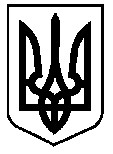 СМІДИНСЬКА СІЛЬСЬКА  РАДАВОЛИНСЬКОЇ ОБЛАСТІВОСЬМЕ СКЛИКАННЯРІШЕННЯ11 лютого  2022 року                                                                           №  Про внесення змін до рішення сільської ради від 18.12.2020 № 2/9 «Про Програму соціального захисту населення Смідинської сільської радина 2021-2025 роки»         Відповідно до статті 26 Закону України «Про місцеве самоврядування в Україні», Смідинська сільська рада ВИРІШИЛА:     1. Внести зміни до пункту 11, розділу І. Паспорт Програми соціального захисту населення на  2021-2025 роки, рішення сільської ради від 18.12.2020 № 2/9 «Про Програму соціального захисту населення Смідинської сільської ради на 2021-2025 роки», а саме:1.1.В ІІ етапі, пункту 11, розділу І. Паспорт Програми соціального захисту населення на  2021-2025 роки, загальний обсяг фінансових ресурсів, необхідних для реалізації Програми замінити зі 100 000 гривень на 1 000 000 гривень.       2. Начальнику фінансового відділу Смідинської сільської ради Голуб Л.С. врахувати видатки на реалізацію Програми.      3. Контроль за виконанням цього рішення покласти на комісію з питань фінансів, бюджету, планування соціально-економічного розвитку, інвестицій та міжнародного співробітницва.Сільський голова                                                                                Оксана ПІЦИКАнастасія Сементух